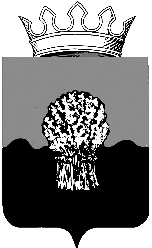 АДМИНИСТРАЦИЯ Сызранского района Самарской областиПостановление«_____»________201__ г.				                               № ______О внесении изменений в постановление администрации Сызранского района от 16.12.2013г.            № 1230 «Об утверждении Административного регламента осуществления администрацией Сызранского района Самарской области муниципального земельного контроля за использованием земель поселений муниципального района Сызранский»В соответствии со статьей 5 Федеральным законом от 13.07.2015 г.              № 263-ФЗ «О внесении изменений в отдельные законодательные акты Российской Федерации в части отмены ограничений на использование электронных документов при взаимодействии физических и юридических лиц с органами государственной власти и органами местного самоуправления», со статьей 10 Федеральным законом от 01.05.2016 г.                № 127-ФЗ «О внесении изменений в Федеральный закон «О защите прав юридических лиц и индивидуальных предпринимателей при осуществлении государственного контроля (надзора) и муниципального контроля», администрация Сызранского районаПОСТАНОВЛЯЕТ:  1. Внести в Административный регламент осуществления администрацией Сызранского района Самарской области муниципального земельного контроля за использованием земель поселений муниципального района Сызранский, утвержденный постановлением администрации Сызранского района от 16.12.2013 г. № 1230 (далее административный регламент) следующие изменения:1.1 подпункт 8.1 пункта 8 «Порядок информирования об осуществлении муниципального контроля» изложить в следующей редакции:«8.1 График работы уполномоченного органа предусматривает прием и информирование физических лиц и юридических лиц, в том числе участвующих в проверке соблюдения земельного законодательства (далее - заявители):Уполномоченный орган находится по адресу: Самарская область,                г. Сызрань, ул. Советская 39, график работы понедельник – пятница   8.00 - 17.00 (перерыв на обед с 12-00 до 12-48 часов), приемные дни – понедельник, среда, пятница. Суббота, воскресенье -   выходные дни»;1.2 подпункт 8.2 пункта 8 «Порядок информирования об осуществлении муниципального контроля» изложить в следующей редакции:«8.2 Предоставление заинтересованным лицам информации, разъяснений по вопросам проведения муниципального земельного контроля осуществляется по телефону 98-60-71»;1.3 пункт 10 «Срок осуществления муниципального контроля» изложить в следующей редакции:«10. Срок проведения каждой из проверок (документарной, выездной (плановой, внеплановой) не может превышать двадцать рабочих дней в отношении физических лиц, а также в отношении юридических лиц и индивидуальных предпринимателей. В отношении одного субъекта малого предпринимательства общий срок проведения плановых выездных проверок не может превышать пятьдесят часов для малого предприятия и пятнадцать часов для микропредприятия в год.В исключительных случаях, связанных с необходимостью проведения сложных и (или) длительных исследований, испытаний, специальных экспертиз и расследований, на основании мотивированных предложений должностных лиц органа муниципального контроля, проводящих выездную плановую проверку, срок проведения выездной плановой проверки может быть продлен Главой муниципального района, но не более чем на двадцать рабочих дней, в отношении малых предприятий не более чем на пятьдесят часов, микро предприятий не более чем на пятнадцать часов»;1.4 подпункт 11.1 пункта 11 «Описание последовательности административных действий при исполнении муниципальной функции» изложить в следующей редакции:«11.1 Основанием для подготовки к проведению проверки являются:1) план проведения проверок;2) поступление обращений, заявлений, документов, фактических данных от органов государственной власти, органов местного самоуправления, юридических лиц, индивидуальных предпринимателей и граждан, а также информации из средств массовой информации о фактах нарушения гражданами земельного законодательства Российской Федерации, законодательства Самарской области;3) необходимость обследования земельного участка при подготовке решения уполномоченного органа местного самоуправления о предоставлении данного земельного участка заявителю;4) распоряжение Главы муниципального района, на основании требования прокурора о проведении внеплановой проверки в рамках надзора за исполнением законов по поступившим в органы прокуратуры материалам и обращениям;5) непосредственное обнаружение должностными лицами органа муниципального земельного контроля при выполнении своих должностных обязанностей данных, свидетельствующих о наличии признаков нарушения земельного6) истечение срока исполнения ранее выданного предписания об устранении выявленного нарушения обязательных требований, установленных земельным законодательством Российской Федерации, законодательством Самарской области.Предметом плановой проверки является соблюдение юридическим лицом и индивидуальным предпринимателем в процессе осуществления деятельности требований земельного законодательства и требований, установленных муниципальными правовыми актами»;1.5 абзац 6 подпункта 11.1 пункта 11 «Описание последовательности административных действий при исполнении муниципальной функции» изложить в следующей редакции:«Максимальный срок проведения проверки в отношении физических и юридических лиц, индивидуальных предпринимателей – 20 рабочих дней»;1.6 абзац 6 подпункта 12.2 пункта 12 «Порядок проведения проверки и оформления результатов проверки» изложить в следующей редакции:«Срок проведения проверок в отношении физических лиц составляет 20 рабочих дней»;1.7 абзац 6 и подпункта 12.2 пункта 12 «Порядок проведения проверки и оформления результатов проверки» дополнить предложениями следующего содержания:«Указанные документы могут быть направлены в форме электронных документов (пакета электронных документов), подписанных усиленной квалифицированной электронной подписью проверяемого лица»;1.8 абзац 8 и подпункта 12.2 пункта 12 «Порядок проведения проверки и оформления результатов проверки» изложить в следующей редакции:«В случае если проверка проходила по согласованию с органами прокуратуры, копия акта проверки направляется в этот орган в течение трех дней со дня составления акта»;1.9 абзац 2 подпункта 12.6 пункта 12 «Порядок проведения проверки и оформления результатов проверки» изложить в следующей редакции:«В акте делается запись о наличии или отсутствии нарушений земельного законодательства на проверяемом земельном участке, а также указываются:1) дата, время и место составления акта проверки;2) наименование органа муниципального контроля;3) дата и номер распоряжения органа муниципального земельного контроля о назначении проверки;4) наименование органа муниципального земельного контроля, фамилии, имена, отчества и должность лица, составившего акт;5) наименование проверяемого юридического лица или фамилия, имя и отчество индивидуального предпринимателя, а также фамилия, имя, отчество и должность руководителя, иного должностного лица или уполномоченного представителя юридического лица, уполномоченного представителя индивидуального предпринимателя, присутствовавших при проведении проверки;6) данные о лицах, присутствовавших при осмотре земельного участка и составлении акта;7) сведения о земельном участке, на котором проводится проверка;8) сведения о лице, использующем проверяемый земельный участок;9) объяснения лица, использующего проверяемый земельный участок;10) сведения об ознакомлении или отказе в ознакомлении с актом проверки руководителя, иного должностного лица или уполномоченного представителя юридического лица, индивидуального предпринимателя, его уполномоченного представителя, присутствовавших при проведении проверки, о наличии их подписей или об отказе от совершения подписи, а также сведения о внесении в журнал учета проверок записи о проведенной проверке либо о невозможности внесения такой записи в связи с отсутствием у юридического лица, индивидуального предпринимателя указанного журнала;11) подписи всех лиц, присутствовавших при проведении проверки соблюдения земельного законодательства»;1.10 подпункт 13.2 пункта 13 «В целях осуществления муниципального земельного контроля проводятся плановые и внеплановые проверки» изложить в следующей редакции:«13.2 Основанием для проведения внеплановой проверки юридических лиц и индивидуальных предпринимателей является:1) истечение срока исполнения юридическим лицом, индивидуальным предпринимателем ранее выданного предписания об устранении выявленного нарушения обязательных требований и (или) требований, установленных муниципальными правовыми актами;2) поступление в орган муниципального контроля заявления от юридического лица или специального разрешения (лицензии)на право осуществления отдельных видов деятельности или разрешения (согласования) на осуществление иных юридически значимых действий, если проведение соответствующей внеплановой проверки юридического лица, индивидуального предпринимателя предусмотрено правилами предоставления правового статуса, специального разрешения (лицензии), выдачи разрешения (согласования);3) мотивированное представление должностного лица органа муниципального контроля по результатам анализа результатов мероприятий по контролю без взаимодействия с юридическими лицами, индивидуальными предпринимателями, рассмотрения или предварительной проверки поступивших в органы муниципального контроля обращений и заявлений граждан, в том числе индивидуальных предпринимателей, юридических лиц, информации от органов государственной власти, органов местного самоуправления, из средств массовой информации о следующих фактах:а) возникновение угрозы причинения вреда жизни, здоровью граждан, вреда животным, растениям, окружающей среде, объектам культурного наследия (памятникам истории и культуры) народов Российской Федерации, музейным предметам и музейным коллекциям, включенным в состав Музейного фонда Российской Федерации, особо ценным, в том числе уникальным, документам Архивного фонда Российской Федерации, документам, имеющим особое историческое, научное, культурное значение, входящим в состав национального библиотечного фонда, безопасности государства, а также угрозы чрезвычайных ситуаций природного и техногенного характера;б) причинение вреда жизни, здоровью граждан, вреда животным, растениям, окружающей среде, объектам культурного наследия (памятникам истории и культуры) народов Российской Федерации, музейным предметам и музейным коллекциям, включенным в состав Музейного фонда Российской Федерации, особо ценным, в том числе уникальным, документам Архивного фонда Российской Федерации, документам, имеющим особое историческое, научное, культурное значение, входящим в состав национального библиотечного фонда, безопасности государства, а также возникновение чрезвычайных ситуаций природного и техногенного характера;в) нарушение прав потребителей (в случае обращения в орган, осуществляющий федеральный государственный надзор в области защиты прав потребителей, граждан, права которых нарушены, при условии, что заявитель обращался за защитой (восстановлением) своих нарушенных прав к юридическому лицу, индивидуальному предпринимателю и такое обращение не было рассмотрено либо требования заявителя не были удовлетворены);4) распоряжение Главы муниципального района, на основании требования прокурора о проведении внеплановой проверки в рамках надзора за исполнением законов по поступившим в органы прокуратуры материалам и обращениям.Обращения и заявления, не позволяющие установить лицо, обратившееся в орган муниципального контроля, а также обращения и заявления, не содержащие сведений о фактах, не могут служить основанием для проведения внеплановой проверки. В случае, если изложенная в обращении или заявлении информация может являться основанием для проведения внеплановой проверки, должностное лицо органа муниципального контроля при наличии у него обоснованных сомнений в авторстве обращения или заявления обязано принять разумные меры к установлению обратившегося лица. Обращения и заявления, направленные заявителем в форме электронных документов, могут служить основанием для проведения внеплановой проверки только при условии, что они были направлены заявителем с использованием средств информационно-коммуникационных технологий, предусматривающих обязательную авторизацию заявителя в единой системе идентификации и аутентификации.При рассмотрении обращений и заявлений, информации о фактах должны учитываться результаты рассмотрения ранее поступивших подобных обращений и заявлений, информации, а также результаты ранее проведенных мероприятий по контролю в отношении соответствующих юридических лиц, индивидуальных предпринимателей, граждан.При отсутствии достоверной информации о лице, допустившем нарушение обязательных требований, достаточных данных о нарушении обязательных требований либо о фактах, уполномоченным должностным лицом органа муниципального контроля может быть проведена предварительная проверка поступившей информации. В ходе проведения предварительной проверки принимаются меры по запросу дополнительных сведений и материалов (в том числе в устном порядке) у лиц, направивших заявления и обращения, представивших информацию, проводится рассмотрение документов юридического лица, индивидуального предпринимателя, граждан, имеющихся в распоряжении органа муниципального контроля, при необходимости проводятся мероприятия по контролю, осуществляемые без взаимодействия с юридическими лицами, индивидуальными предпринимателями, граждан и без возложения на указанных лиц обязанности по представлению информации и исполнению требований органов муниципального контроля. В рамках предварительной проверки у юридического лица, индивидуального предпринимателя, граждан могут быть запрошены пояснения в отношении полученной информации, но представление таких пояснений и иных документов не является обязательным.При выявлении по результатам предварительной проверки лиц, допустивших нарушение обязательных требований, получении достаточных данных о нарушении обязательных требований либо о фактах, уполномоченное должностное лицо органа муниципального контроля подготавливает мотивированное представление о назначении внеплановой проверки. По результатам предварительной проверки меры по привлечению юридического лица, индивидуального предпринимателя к ответственности не принимаются. По решению уполномоченного должностного лица органа муниципального контроля предварительная проверка, внеплановая проверка прекращаются, если после начала соответствующей проверки выявлена анонимность обращения или заявления, явившихся поводом для ее организации, либо установлены заведомо недостоверные сведения, содержащиеся в обращении или заявлении.Орган муниципального контроля вправе обратиться в суд с иском о взыскании с гражданина, в том числе с юридического лица, индивидуального предпринимателя, расходов, понесенных органом муниципального контроля в связи с рассмотрением поступивших заявлений, обращений указанных лиц, если в заявлениях, обращениях были указаны заведомо ложные сведения.Внеплановая проверка проводится в форме документарной проверки и (или) выездной проверки. Проверка является внеплановой, если она проводится на основании юридических фактов, и не включена в план проверок.Основаниями для проведения внеплановой проверки в отношении физического лица служат:- признаки нарушения земельного законодательства;- информация органов государственной власти, органов местного самоуправления, юридических лиц, индивидуальных предпринимателей и граждан, свидетельствующих о фактах нарушения земельного законодательства;- истечение срока исполнения гражданином ранее выданных предписаний по результатам проверок об устранении выявленных нарушений»;1.11 абзац 3 подпункта 13.3 пункта 13 «В целях осуществления муниципального земельного контроля проводятся плановые и внеплановые проверки» изложить в следующей редакции:«Если основанием для проведения внеплановой выездной проверки является причинение вреда жизни, здоровью граждан, вреда животным, растениям, окружающей среде, объектам культурного наследия (памятникам истории и культуры) народов Российской Федерации, музейным предметам и музейным коллекциям, включенным в состав Музейного фонда Российской Федерации, особо ценным, в том числе уникальным, документам Архивного фонда Российской Федерации, документам, имеющим особое историческое, научное, культурное значение, входящим в состав национального библиотечного фонда, безопасности государства, а также возникновение чрезвычайных ситуаций природного и техногенного характера, обнаружение нарушений обязательных требований и требований, установленных муниципальными правовыми актами, в момент совершения таких нарушений в связи с необходимостью принятия неотложных мер муниципальный инспектор вправе приступить к проведению внеплановой выездной проверки незамедлительно с извещением органов прокуратуры о проведении мероприятий по контролю посредством направления документов, предусмотренных абзацем 10 настоящего пункта, в органы прокуратуры в течение двадцати четырех часов»;1.12 абзац 7 подпункта 13.5 пункта 13 «В целях осуществления муниципального земельного контроля проводятся плановые и внеплановые проверки» дополнить предложением следующего содержания:«Юридическое лицо, индивидуальный предприниматель вправе представить указанные в запросе документы в форме электронных документов, подписанных усиленной квалифицированной электронной подписью, в порядке, определяемом Правительством Российской Федерации».2. Признать утратившим силу постановление администрации Сызранского района от 17.04.2017 г. № 391 «О внесении изменений в Административный регламент осуществления администрацией Сызранского района Самарской области муниципального земельного контроля за использованием земель поселений муниципального района Сызранский, утвержденный постановлением администрации Сызранского района от 16.12.2013 г. № 1230».3. Официально опубликовать настоящее постановление в газете «Красное Приволжье».4. Настоящее постановление вступает в силу со дня его официального опубликования и распространяет свое действие на правоотношение, возникшее с 17.04.2017 г.Глава муниципального района Сызранский                                 А.В. Дулин